教师岗位51面试要求试讲（15分钟）指定内容：How Make a Good Impression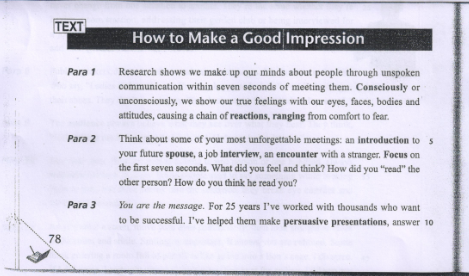 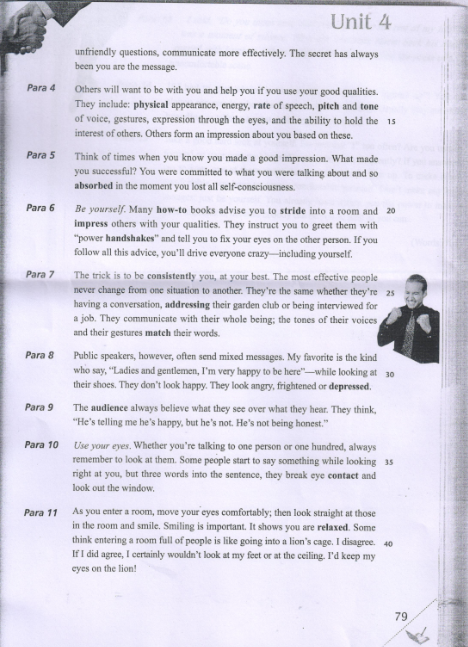 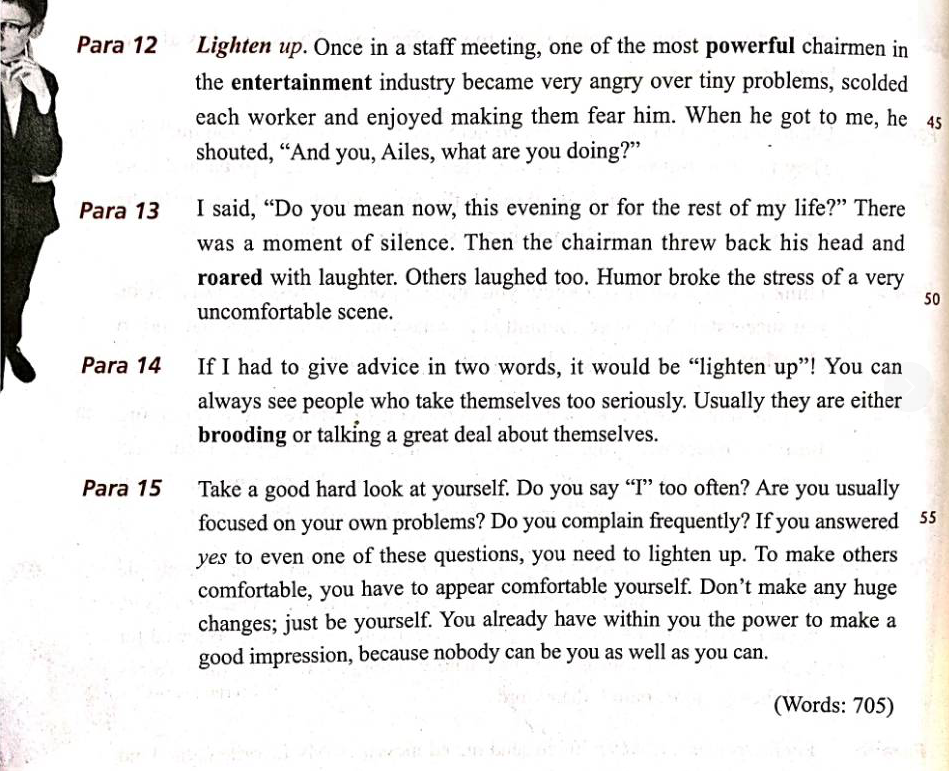 答辩（英语作答）1.每人回答2—3个问题；2.从读题、思考到答题完毕8分钟。